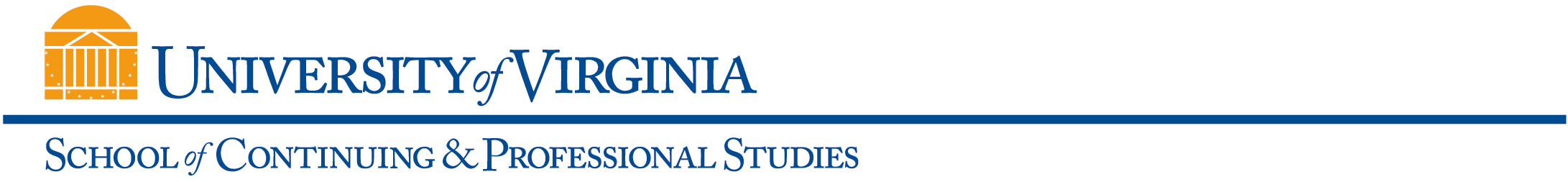 Class OverviewInstructor: Edward H. Kropp, Ed.D.                     ek3v@Virginia.edu                      215-489-4144 (H), 703-624-1837 (C) Subject Area and Catalog Number:  Project Management/Graduate, PSPM 5030Class Title:  Introduction to Project ManagementLevel:  GraduateCredit Type:  3 GR CreditsClass Description:  Introduces students to the various aspects of the project life cycle and project management.  Explores best practices and the application of these best practices for project success.Required texts: Fundamentals of Project Management, 4th ed. by Heagney, J.; New York, AMACOM, ISBN: 13: 978-0-8144-1748-5A Guide to the Project Management Body of Knowledge, 5th ed. (PMBOK), ANSI/PMI, Newtown Square, PA, ISBN:  978-1-935589-67-9Learning Outcomes:Project life cycleElements of risk management, quality management, and procurement Methodologies and techniques needed to successfully manage projectsUse of a project management toolbox filled with skills and techniquesAssessment Components:Delivery Mode Expectations:  Primarily due to the worldwide geographic dispersion of students participating in this class, the delivery will be completely online.     Required Technical Resources and Technical Components:Technical Specifications: Computer Hardware:Computer with basic audio/video output equipment.  Internet access (broadband recommended).  Common internet browsers such as Explorer or Mazilla Firefox work fine.  Safari users should be aware of unique technical requirements for the Collab main page.  UVA technical personnel can assist if needed.Assignment submissions.  Students should submit all assignments using Microsoft Word.  Do not submit PDF formats for assignments.Technical Support Contacts:Login/Password: scpshelpdesk@virginia.eduUVaCollab: collab-support@virginia.edu BbCollaborate (Elluminate) Support: http://support.blackboardcollaborate.comWeekly Assignments:Several times during the twelve week course, a written assignment will be due as specified in the weekly module.  Late submissions will not be accepted. Essay:Students will be required to prepare an essay during the course.    Involvement:Online courses require a lot of time and effort on behalf of both the instructor and the student.  The highest achieving student will stay current with the readings and the assignments, submit assignments on time, and interact effectively with the class and his/her group via online discussions.  Online discussions will be measured by quality and quantity of posts made and read. Final ExamAn open-book essay exam will be the culmination of the course.